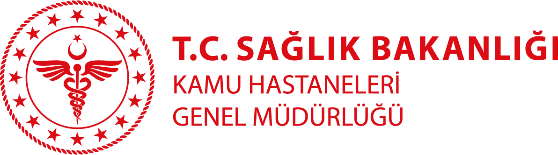       2021 Kurtalan Devlet Hastanesi /Siirt  (halen çalışıyor)KURTALAN DEVLET HASTANESİ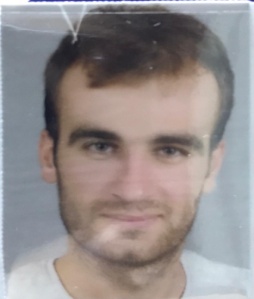 Dr.  Yücel BİNGÖLBranşı: Pratisyen DoktorYabancı Diller: İngilizce İletişim adresi: yu.155cel@gmail.comKlinik: Acil ServisTıbbi ilgi ve uzmanlık alanları:Eğitimi:Dicle Üniversitesi Tıp Fakültesi  2015-2021Çalışılan Kurumlar: